                                                   1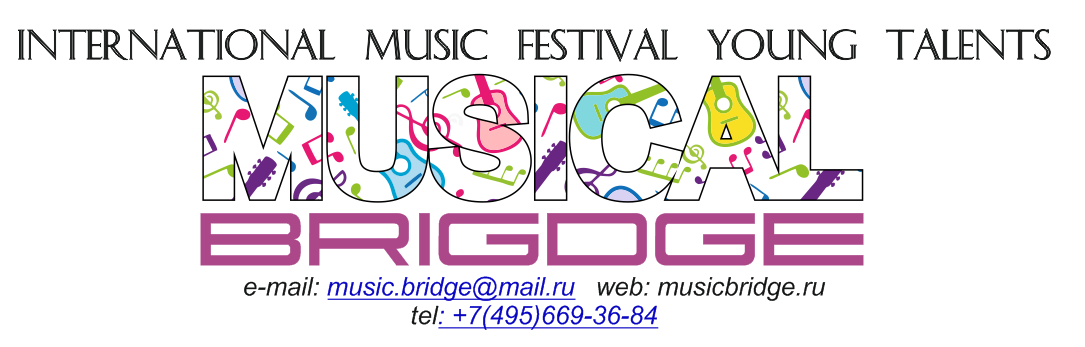 IX Международный конкурс молодых талантов“MUSICAL BRIDGEФИНАЛАНКЕТА-ЗАЯВКАПолное название коллектива /ФИО солиста:Телефон, e - mail (участника):Возраст участника (ов):Номинация:Имя, фамилия, звание руководителя:Адрес телефон,  E – mail (руководителя):Программа выступления по номинациям (название номера, время исполнения, кол-во участников танцевальной группы «подтанцовка» и для вокальных ансамблей, балетмейстер- постановщик, композитор, автор слов, и также по другим номинациям)1)_______________________________________________________________________К заявке прилагаются: копия свидетельства о рождении/паспорта участника или список ансамбля с указанием даты рождения. Для оформления заявки на проживание, высылается отдельный список (см. Приложение №1) проживающих с указанием серий и номеров документов, даты и времени заезда и отъезда.Адрес проведения фестиваля: метро "Партизанская" 
(культурно-развлекательный комплекс "Кремль в Измайлово", г. Москва)
Тел. +7(495) 669-36-84    Tel/WhatsApp/Viber +7-962-853-55-55   www.musicbridge.ru электронная почта  music.bridge@mail.ruДата подачи заявки _________________________________ФИО отправителя _____________________________________Приложение №1Список на размещение в гостинице№ФИОДата рожденияНомер паспорта (свидетельства о рождении), серия, кем и когда выданДата приездаДата отъезда1Руководитель2Участник3Сопровож.4…И т.д